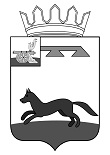 АДМИНИСТРАЦИЯ ГОРОДИЩЕНСКОГО СЕЛЬСКОГО ПОСЕЛЕНИЯХИСЛАВИЧСКОГО РАЙОНА СМОЛЕНСКОЙ ОБЛАСТИП О С Т А Н О В Л Е Н И Еот  29 марта 2021года                                                                                   № 20О внесении изменений в порядокОсуществления внутреннего муниципального Финансового контроля в Администрации Городищенского сельскогопоселения Хиславичского района Смоленской области»    В соответствии с Федеральным законом от 06.10.2003 № 131-ФЗ «Об общих принципах организации местного самоуправления в Российской Федерации», Федеральным законом от 26. 07. 2019г. №199-ФЗ. Администрация Городищенского сельского поселения Хиславичского района Смоленской области п о с т а н о в л я е т:Внести в порядок осуществления внутреннего муниципального финансового контроля в Администрации Городищенского сельского поселения Хиславичского района Смоленской области, утвержденную постановлением Администрации Городищенского сельского поселения Хиславичского района Смоленской области №70 от 02.11.2020г.    изменения.     порядок осуществления внутреннего муниципального финансового контроля в Администрации Городищенского сельского поселения Хиславичского района Смоленской области изложить в новой редакции (приложение №1)         2.Настоящее постановление вступает в силу со дня его официального обнародования.       3.   Обнародовать и разместить настоящее постановление на официальном сайте Администрации МО «Хиславичский район».Глава муниципального образованияГородищенского сельского поселенияХиславичского района Смоленской области                                    В.В.Якушев                         	Приложение № 1
к постановлению Администрации Городищенского  сельского  поселения Хиславичского района Смоленской областиот 29.03.2021г. №20Порядок
осуществления внутреннего муниципального финансового контроляв администрации Городищенского сельского  поселения Хиславичского района Смоленской области.1. Общие положения1.1. Настоящий Порядок устанавливает общие правила организации и осуществления внутреннего муниципального финансового контроля в сфере бюджетных правоотношений и в сфере закупок товаров, работ, услуг для обеспечения муниципальных нужд.1.2. Для целей настоящего Порядка используются следующие термины:- внутренний муниципальный финансовый контроль – непрерывный процесс, состоящий из набора процедур и мероприятий, направленных на повышение результативности использования средств бюджета, повышение качества составления и достоверности бюджетной отчетности, исключение возможных нарушений действующего законодательства Российской Федерации;- контрольное мероприятие - совокупность контрольных действий специалистов (специалиста) администрации, связанных с проведением проверок выполнения требований законодательства и нормативных правовых актов при осуществлении деятельности;- контрольная группа - специалисты администрации, уполномоченные распоряжением администрации на непосредственное осуществление внутреннего финансового контроля за хозяйственной деятельностью администрации Городищенского сельского  поселения Хиславичского района Смоленской области- проверка - форма контроля, представляющая единичное контрольное действие по изучению состояния дел на одном или нескольких участках деятельности проверяемого объекта на основе управленческих, финансовых, первичных учетных документов, регистров бухгалтерского учета и отчетности;- план проверок - документально оформленный план проведения контрольных мероприятий на календарный год;- распоряжение о проведении проверки – правовой акт администрации на проведение контрольной группой контрольного мероприятия;- акт проверки - документ, составляемый контрольной группой (специалистом) по результатам проведенной проверки.1.3. Деятельность администрации по осуществлению внутреннего муниципального финансового контроля основывается на принципах законности, объективности, эффективности, независимости, профессиональной компетентности и гласности.1.4. Объектами контроля в финансово-бюджетной сфере являются:а) администрация Городищенского сельского  поселения Хиславичского района Смоленской области;б) муниципальные заказчики, контрактные службы, контрактные управляющие, уполномоченные органы, осуществляющие действия, направленные на осуществление закупок товаров, работ, услуг для муниципальных нужд в соответствии с Федеральным законом № 44-ФЗ от 27.03.2013г. «О контрактной системе в сфере закупок товаров, работ, услуг для обеспечения государственных и муниципальных нужд».в)  юридические лица (за исключением государственных (муниципальных) учреждений, государственных (муниципальных) унитарных предприятий, государственных корпораций (компаний), публично-правовых образований в их уставных(складочных) капиталах, а также коммерческих организаций с долей (вкладом) таких товариществ и обществ в их уставных (складочных) капиталах), индивидуальные предприниматели, физические лица, являющиеся:юридическими и физическими лицами, индивидуальными предпринимателями, получающими средства из соответствующего бюджета на основании договоров (соглашений) о предоставлении средств из соответствующего бюджета и (или0 государственных (муниципальных) контрактов, кредиты, обеспеченные государственными и муниципальными гарантиями;исполнителями (поставщиками, подрядчиками) по договорам (соглашениям), заключенным в целях исполнения договоров (соглашений) о предоставлении средств из соответствующего бюджета и (или) государственных (муниципальных) контрактов, которым в соответствии с федеральными законами открыты лицевые счета в Федеральном казначействе, финансовом органе субъекта Российской Федерации (муниципального образования)2. Цели и основные задачи внутреннего муниципального финансового контроля
2.1. Основными целями внутреннего муниципального финансового контроля являются:- соблюдение действующего законодательства Российской Федерации и иных нормативных правовых актов, регулирующих составление и исполнение бюджета Городищенского сельского  поселения Хиславичского района Смоленской области, составление бюджетной отчетности и ведение бюджетного учета;- повышение экономности и результативности использования бюджетных средств.2.2. Основными задачами внутреннего муниципального финансового контроля в сфере бюджетных правоотношений являются:2.2.1. Контроль за исполнением местного бюджета, доходных и расходных статей по объемам, структуре и целевому назначению.2.2.2 Контроль за поступлением средств в местный бюджет от распоряжения и управления имуществом, находящимся в муниципальной собственности Городищенского сельского  поселения Хиславичского района Смоленской области.2.2.3. Контроль за наличием и движением имущества, обеспечением сохранности материальных и денежных средств.2.2.4. Контроль за целевым и эффективным использованием средств местного бюджета.2.2.5. Контроль за состоянием финансового и бухгалтерского учета, формированием достоверной и полной информации о финансовых результатах деятельности администрации Гордищенского сельского  поселения Хиславичского района Смоленской области .2.2.6. Систематическое обобщение и анализ материалов проверок и подготовка предложений, направленных на устранение выявленных нарушений.2.2.7. Разработка мер по совершенствованию внутреннего финансового контроля за соблюдением финансовой дисциплины, экономному расходованию, сохранности муниципальных средств и имущества, организации учета и отчетности, использованию внутрихозяйственных резервов.2.3. Основными задачами внутреннего муниципального финансового контроля в сфере закупок товаров, работы, услуги для обеспечения муниципальных нужд являются:2.3.1. Контроль за исполнением муниципальными заказчиками обязанностей по планированию и осуществлению закупок, установленных законодательством Российской Федерации и иными нормативными правовыми актами о контрактной системе в сфере закупок.2.3.2. Контроль за соблюдением нормирования в сфере закупок при планировании закупок.2.3.3. Контроль соблюдения требований обоснованности закупок, включая обоснованность объекта закупки; начальной (максимальной) цены контракта; цены контракта, заключаемого с единственным поставщиком; способа определения поставщика (подрядчика, исполнителя).2.3.4. Контроль за соблюдением требований, касающихся участия в закупках субъектов малого предпринимательства, социально ориентированных некоммерческих организаций.2.3.5. Контроль за соответствием поставленных товаров, выполненных работ и оказанных услуг условиям контрактов, достижения целей закупки, а также целевого использования поставленных товаров, результатов выполненных работ и оказанных услуг.2.3.6. Контроль за соблюдением ограничений и запретов, установленных законодательством Российской Федерации и иными нормативными правовыми актами о контрактной системе в сфере закупок.2.3.7. Проверка применения заказчиком мер ответственности и совершения иных действий в случае нарушения поставщиком (подрядчиком, исполнителем) условий контракта.3. Полномочия специалистов (специалиста), осуществляющих внутренний муниципальный финансовый контроль. 3.1. Проведение проверок, ревизий, обследований при осуществлении внутреннего муниципального финансового контроля.3.2. Беспрепятственный доступ на территорию, в помещения, здания (в необходимых случаях на фотосъемку, видеозапись, копирование документов) при предъявлении ими служебных удостоверений и копии распоряжения о проведении контрольного мероприятия.3.3. Получение необходимых документов для проведения контрольного мероприятия, необходимых объяснений в письменной форме по вопросам проводимого контрольного мероприятия.3.4. Составление заключений, содержащих обязательную для рассмотрения информацию о выявленных нарушениях бюджетного законодательства Российской Федерации и иных нормативных правовых актов, регулирующих бюджетные правоотношения, и требований о принятии мер по устранению выявленных нарушений.3.5. Направление актов и заключений по результатам осуществления контроля руководителю администрации муниципального образования и руководителю объекта контрольного мероприятия, а так же по запросу органам внешнего финансового контроля.3.6. Направление органам и должностным лицам, уполномоченным в соответствии с Бюджетным кодексом Российской Федерации, иными актами бюджетного законодательства Российской Федерации принимать решения о применении предусмотренных Бюджетным кодексом Российской Федерации бюджетных мер принуждения, уведомления о наличии нарушений требующих применения таких мер.3.7. Обеспечение в пределах своей компетенции защиты сведений, составляющих государственную тайну.3.8. Осуществление предусмотренных законодательством мероприятий по противодействию коррупции в деятельности администрации и подведомственных муниципальных учреждениях.3.9. Осуществление иных полномочий, предусмотренных законодательством Российской Федерации и иными нормативно-правовыми актами по вопросам внутреннего финансового контроля.4. Порядок планирования контрольной деятельности.4.1. Контрольные мероприятия осуществляются на основании Плана контрольной деятельности.4.2. План контрольной деятельности составляется на календарный год и представляет собой перечень планируемых к проведению контрольных мероприятий.В Плане контрольной деятельности по каждому контрольному мероприятию устанавливается: объект контроля, проверяемый период, срок проведения контрольного мероприятия, состав контрольной группы.4.3. План контрольной деятельности формируется специалистом администрации, уполномоченным на осуществление внутреннего финансового контроля и в срок до 10 числа месяца, предшествующего планируемому периоду, представляется на утверждение руководителю администрации муниципального образования.4.4. Основанием для проведения проверок, не включенных в План контрольной деятельности, является поручение главы администрации муниципального образования, оформленное соответствующим распоряжением.
Проверки по устранению нарушений проводятся по мере необходимости.5. Организация и проведение контрольных мероприятий (проверок).5.1. Внутренний финансовый контроль в Администрации поселения осуществляется в следующих формах:- предварительный внутренний финансовый контроль. Предварительный внутренний финансовый контроль осуществляется до начала совершения хозяйственной операции и позволяет определить, насколько целесообразной и правомерной будет та или иная операция. Предварительный внутренний контроль осуществляют руководители отделов администрации при подготовке и рассмотрении документации по отраслевой направленности.Основными формами предварительного внутреннего финансового контроля являются:а. проверка первичных документов, их визирование, согласование и урегулирование разногласий;б. проверка и визирование проектов договоров, муниципальных контрактов и других документов;в. предварительная экспертиза документов, связанных с расходованием денежных и материальных средств и др.г. текущий внутренний финансовый контроль. Текущий внутренний финансовый контроль проводится в процессе повседневного анализа соблюдения процедур исполнения бюджетной сметы, ведения бухгалтерского учета, составления отчетности, осуществления мониторингов расходования целевых средств по назначению, оценки эффективности и результативности их расходования. Ведение текущего внутреннего финансового контроля осуществляется на постоянной основе начальниками и специалистами финансового и экономического отделов.Формами текущего внутреннего финансового контроля являются:а. проверка расходных денежных документов до их оплаты. Фактом текущего внутреннего финансового контроля является разрешение к оплате документов;б. контроль за взысканием дебиторской и погашением кредиторской задолженности;в. сверка данных аналитического учета с данными синтетического учета;
г.проверка фактического наличия материальных средств.
д. последующий внутренний финансовый контроль. Последующий внутренний финансовый контроль проводится по итогам совершения хозяйственных операций, осуществляется путем анализа и проверки бухгалтерской документации и отчетности, проведения инвентаризаций и иных необходимых процедур. Проверки соблюдения требований законодательства при совершении финансово-хозяйственных операций со средствами местного бюджета, в том числе полноты и своевременности их поступления и расходования.Целью последующего внутреннего финансового контроля является обнаружение фактов незаконного, нецелесообразного расходования денежных и материальных средств и вскрытие причин нарушений.Формами последующего внутреннего финансового контроля являются:-инвентаризация;-документальные проверки финансово - хозяйственной деятельности.Внутренний финансовый контроль осуществляется следующими способами:-плановые проверки,-внеплановые проверки.Проверки проводятся на основании распоряжения руководителя администрации муниципального образования.В распоряжении руководителя администрации муниципального образования о проведении проверки указывается:- состав контрольной группы;- полное наименование проверяемого объекта;- предмет проверки;- срок проведения проверки.5.2. Продолжительность проверки не должна превышать 30 календарных дней.5.3. В исключительных случаях, связанных со значительным объемом и сложностью контрольных мероприятий, на основании служебной записки специалиста администрации, уполномоченного на осуществление внутреннего финансового контроля, срок проведения проверки может быть продлен, но не более чем на 5 рабочих дней, без внесения изменений в распоряжение.5.4.По решению органа внутреннего государственного (муниципального) финансового контроля срок исполнения представления, предписания органа внутреннего государственного (муниципального) финансового контроля может быть продлен в порядке, предусмотренном федеральными стандартами внутреннего государственного (муниципального) финансового контроля, но не более одного раза по обращению объекта контроля.           5.5. Проведению проверки должен предшествовать подготовительный период, в ходе которого специалисты контрольной группы обязаны изучить:- действующие законодательные и правовые акты по вопросам проверки;- материалы предыдущих проверок и информацию об устранении выявленных проверками нарушений.5.6. Контрольные действия проводятся с использованием сплошного и (или) выборочного методов:- по документальному изучению управленческих, финансовых, первичных учетных документов, регистров бухгалтерского учета, бухгалтерской и статистической отчетности, в том числе путем анализа и оценки полученной из них информации;- по фактическому изучению - путем осмотра, инвентаризации, пересчета фактически выполненного объема работ (оказанных услуг), выраженного в натуральных показателях, и т.п.5.7. Руководитель контрольной группы (специалист, уполномоченный на осуществление внутреннего финансового контроля) имеет право потребовать в необходимых случаях проведения инвентаризации финансовых и нефинансовых активов, расчетов, бланков строгой отчетности. Дата проведения и объекты проверки должны быть согласованы с руководителем объекта проверки.
Инвентаризация финансовых и нефинансовых активов, расчетов, бланков строгой отчетности проводится представителями проверяемого объекта на основании соответствующего распоряжения руководителя проверяемого объекта в присутствии членов контрольной группы (специалиста, уполномоченного на осуществление внутреннего финансового контроля). Инвентаризационные описи, оформленные в соответствии с установленными требованиями к порядку проведения инвентаризации, являются приложениями к акту проверки.       В порядок осуществления внутреннего муниципального финансового контроля в администрации Городищенского сельского  поселения Хиславичского района Смоленской области вводятсяуточняющие понятия представления и предписания :            Под представлением в целях настоящего Кодекса понимается документ органа внутреннего государственного (муниципального) финансового контроля, направляемый объекту контроля и содержащий информацию о выявленных бюджетных нарушениях и одно из следующих обязательных для исполнения в установленные в представлении сроки или в течение 30 календарных дней со дня его получения, если срок не указан, требований по каждому бюджетному нарушению:1) требование об устранении бюджетного нарушения и о принятии мер по устранению его причин и условий;2) требование о принятии мер по устранению причин и условий бюджетного нарушения в случае невозможности его устранения.»;                                                        Под предписанием в целях настоящего Кодекса понимается документ органа внутреннего государственного (муниципального) финансового контроля, направляемый объекту контроля в случае невозможности устранения либо неустранения в установленный в представлении срок бюджетного нарушения при наличии возможности определения суммы причиненного ущерба публично-правовому образованию в результате этого нарушения. Предписание содержит обязательные для исполнения в установленный в предписании срок требования о принятии мер по возмещению причиненного ущерба публично-правовому образованию.6. Оформление материалов по итогам проверки.6.1. По итогам проведенных проверок оформляется Акт проверки. Акт проверки подписывается руководителем контрольной группы (специалистом, осуществлявшим проверку) и передается руководителю объекта проверки.6.2. Акт проверки составляется в двух экземплярах.6.3. При выявлении в ходе проверки нарушений, измеряющихся в денежном выражении и (или) в натуральных показателях, составляются ведомости пересчета заработной платы, объемов и стоимости выполненных работ, содержащиеся в них расчеты должны быть полными и ясными.
Итоговая страница ведомости подписывается членами контрольной группы, руководителем проверяемого объекта (лицом, им уполномоченным).
В тексте акта проверки приводятся итоговые данные и содержание нарушений со ссылкой на соответствующие приложения к акту, наименования, даты и номера нарушенных законодательных и иных нормативных правовых актов (с указанием пунктов, статей).6.4. Акт проверки должен иметь сквозную нумерацию страниц, не содержать помарок и неоговоренных (неподтвержденных) исправлений.
Суммы нарушений, выявленных в ходе контрольных мероприятий, отражаются в рублях.Ссылки на законодательные и иные нормативные правовые акты должны иметь указание на вид документа, принявший орган, дату принятия, номер и наименование документа, дату ввода в действие документа (при необходимости), редакцию документа (если редакцией изменен текст ранее действующего документа).6.5. При изложении результатов проверки должна быть обеспечена объективность, обоснованность, системность, четкость, доступность и лаконичность (без ущерба для содержания). Результаты проверки излагаются на основе проверенных данных и фактов, подтвержденных имеющимися в проверяемых объектах документами, письменных объяснений должностных и материально ответственных лиц.При отсутствии нарушений по проверенным вопросам в акте должна быть сделана запись: «Проверкой или выборочной проверкой (указываются: наименование проверенных вопросов, период проверки, названия проверенных первичных документов, проверенная сумма расходов и (или) доходов) нарушений требований действующего законодательства (или нормативных правовых документов) не выявлено».В акте отражаются все существенные обстоятельства, относящиеся к проведению проверки, со ссылками на первичные бухгалтерские и иные документы, в том числе информация о непредставленных в процессе проверки документах. Если до дня окончания проверки должностные лица проверяемого объекта приняли меры по устранению выявленных нарушений, то в акте проверки следует указать дату принятия мер, их суть и период, к которому они относятся.
Ответственность за достоверность информации и выводов, содержащихся в актах, их соответствие действующему законодательству несут руководитель и специалисты контрольной группы.6.6. Неотъемлемой частью акта проверки являются приложения (надлежащим образом заверенные копии документов, расчетные таблицы, письменные объяснения должностных и материально-ответственных лиц и другие документы, содержащие фактические данные, на основании которых установлено или не установлено наличие нарушений и на которые имеются ссылки в тексте акта).6.7. Руководитель объекта проверки одновременно с актом проверки с отметкой об ознакомлении может представить письменные объяснения по акту проверки, а также проинформировать о принятых мерах по устранению выявленных нарушений.6.8. Руководитель контрольной группы (специалист), уполномоченный на осуществление внутреннего финансового контроля в срок до 5 рабочих дней со дня подписания акта проверки готовит на рассмотрение руководителю администрации муниципального образования служебную записку с кратким изложением установленных проверкой нарушений и отклонений и предложениями по их устранению с приложением проекта Поручения в адрес проверенного подразделения.
6.9. Материалы проверки оформляются в отдельное дело в соответствии с номенклатурой дел.7. Отчетность о результатах контрольных мероприятий.7.1. Отчетность о результатах контрольных мероприятий составляется на основе обобщения и анализа результатов проведенных контрольных мероприятий за плановый период.7.2. По итогам выполнения Плана проверок за плановый период руководителю администрации муниципального образования представляется отчет о проведенных контрольных мероприятиях и мерах, принятых по их результатам, за истекший период в срок до 20 января года, следующего за отчетным. 7.3. Информация о результатах проведения контрольных мероприятий размещается на официальном сайте администрации Городищенского сельского  поселения Хиславичского района Смоленской области в сети «Интернет», в порядке, установленном муниципальными правовыми актами, а также в единой информационной системе в сфере закупок в порядке, установленном законодательством Российской Федерации.